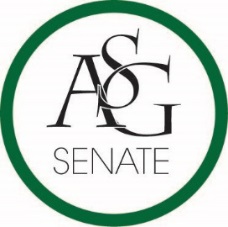 Senate AgendaJanuary 22nd, 2019Graduate Education Auditorium, 6:00 PMCall to OrderRoll CallApproval of the MinutesSpecial OrdersReports (5 minutes each)Special ReportsAdvisor, PJ Martinez Graduate Assistants, Joshua Saraping and Sage McCoyPresident, J.P. GairhanVice-President, Abigail WalkerTreasurer, Isamar GarciaSecretary, Luke HumphreyChief Justice, Julianna TidwellGSC President, Arley WardCabinet ReportsChief of Staff, Carus NewmanFLF Coordinator, Will ClarkChair of the Senate, Colman Betler Appointments, Nominations, and ElectionsConformation of Jordan Harmon Public Comment (3 at 2 minutes each)Old Business ASG Senate Resolution No. 6- A Resolution to A Resolution Supporting Student Concessions Specials at Athletic EventsAuthors: Senator Kianna Sarvestani, ASG Director of Athletics John Hedgecock, ASG Deputy Director Addison Cathey  Sponsors: Senator Cassidy Cook, Senator Sydney Belt, Senator Natalie Ceniceros,New BusinessAnnouncementsAdjournment